Levelezős Történelem VersenyfordulóKedves Versenyző!A feladatok figyelmes értelmezése, megoldása jobb teljesítményt eredményez.
Ezeket tartsátok szem előtt és dolgozzatok alaposan!Jó munkát kívánunk!A szervezőkNév:	Cím:	Iskola, évfolyam:	E-mail cím:	Történelem tanár neve:	1. Rendszerezd a polgári állam fontos intézményeit feladatai szerint!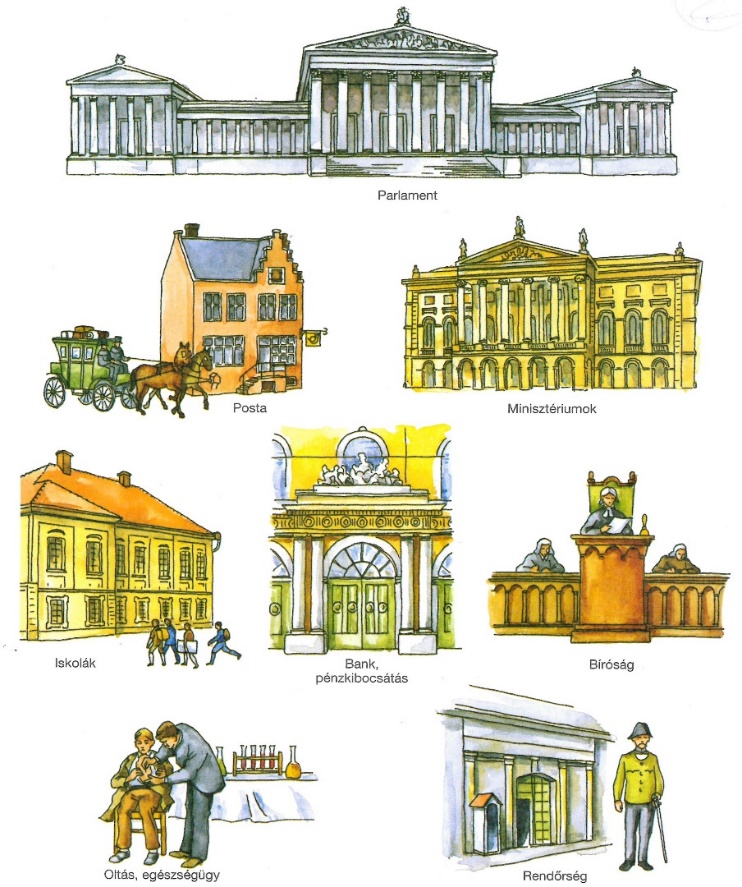 Biztosítják a szilárd jogrendet:																				Lehetővé teszik a modern gazdaság működését:																		Fejlesztik a művelődést és az egészségügyet:																		1.2 Sorolj fel legalább 5 polgári szabadságjogot!											13 pont/2. Melyik állam jelképe a képen látható címer? Írd a kép alá! Ez a szövetség hazánk számára előnyökkel és hátrányokkal is járt, gyűjts össze ezekből legalább 6-ot!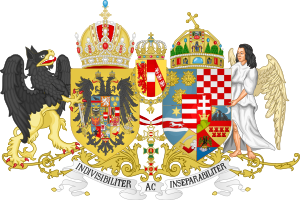        ELŐNYEI:							HÁTRÁNYAI:												7 pont/3. Kösd össze a feltalálót a találmányával!			Alfred Nobel					veszettség elleni oltás			Thomas Alva Edison			torziós ingaLouis Pasteur				szénszálas izzólámpaKarl Benz					filmvetítőgépEötvös Loránd				dinamitBánki Donát					első benzinnel működő járműLumiére fivérek				villanymozdonyPuskás Tivadar				telefonközpontGalamb József				porlasztóKandó Kálmán				Ford T-modellpont/4. Mely köszönési forma volt a jellemző a térképen       –tel jelzett területeken a 19. században? Írd a köszönési forma betűjelét a megfelelő        –be!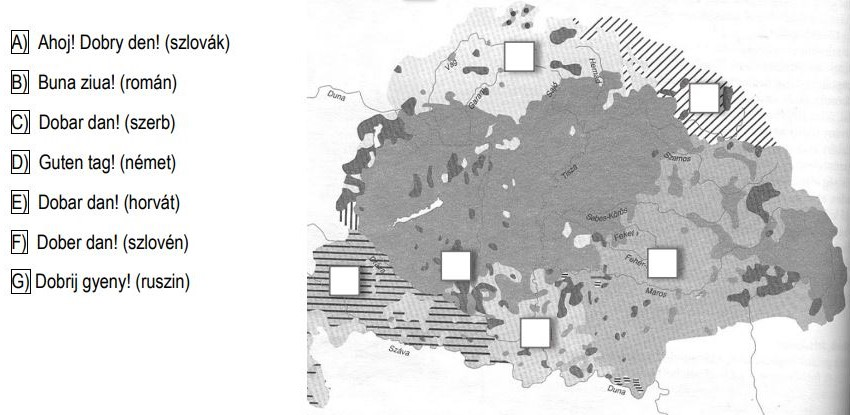 6 pont/5. Kinek a névjegykártyája? Írd a pontozott vonalakra! 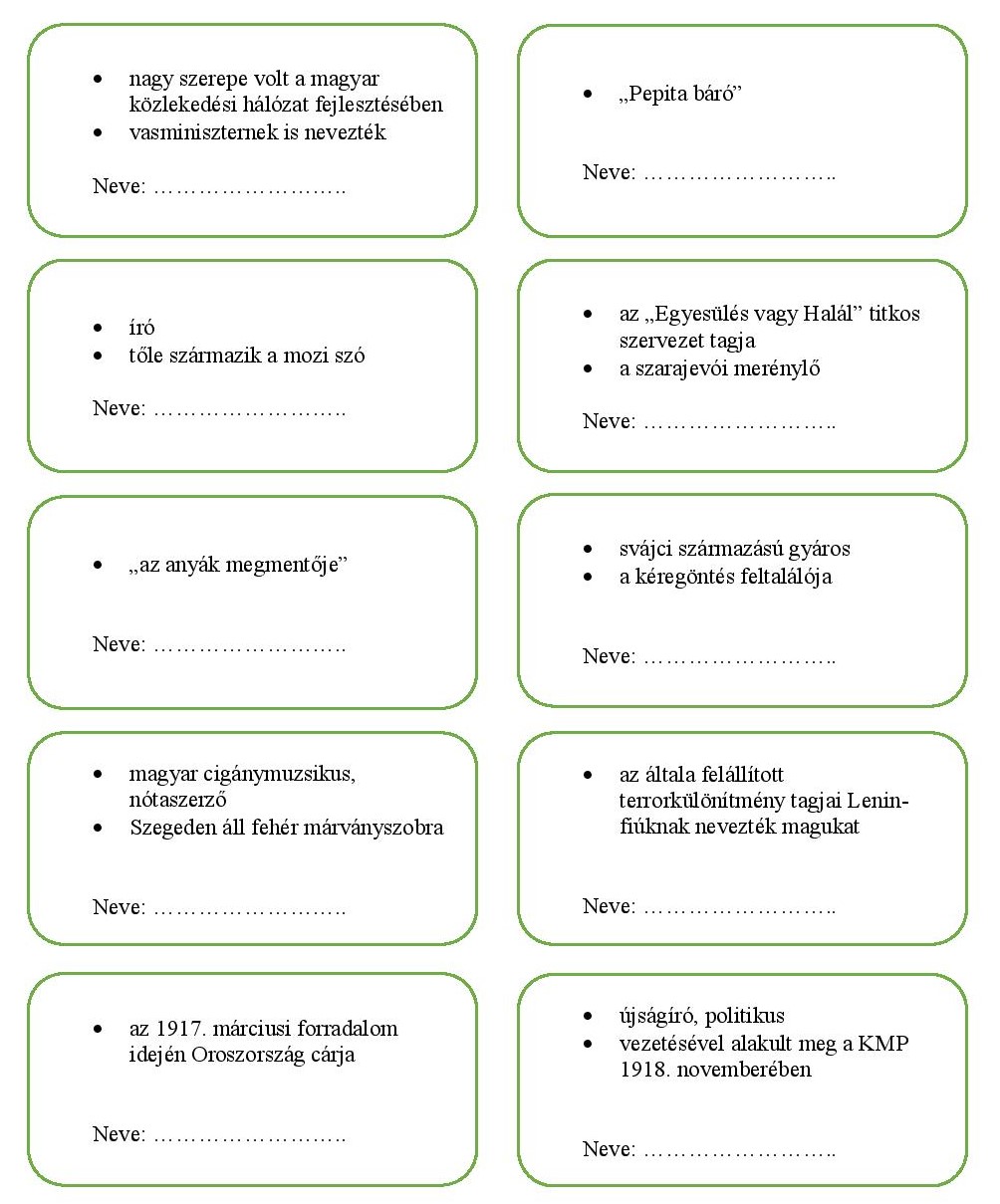 pont/6. Az alábbi kérdések megválaszolására három-három válaszlehetőséget adunk. Karikázd be a helyes válasz betűjelét!Melyik gyarmat volt a brit „korona ékköve”?Louisiana			B. Florida			C. IndiaHol indult meg a világon először a földalatti közlekedés?Londonban			B. Budapesten			C. BerlinbenMit neveztek fekete aranynak?a szenet			B. a kőolajat			C. az ébenfátMikor rendezték az első újkori olimpiát?1894-ben			B. 1856-ban			C. 1896-ban1876-ban átadták Budapest második állandó hídját. Melyik volt ez?Margit híd			B. Erzsébet híd			C. Szabadság hídKinek a tervei alapján épült Vajdahunyad vára?Lechner Ödön		B. Alpár Ignác			C. Pártos GyulaMikor jött létre Budapest Buda, Óbuda és Pest egyesítésével?1850-ben			B. 1867-ben			C. 1873-banAz 1868-as népiskolai törvény előírta, hogy minden olyan községben, ahol legalább … tanköteles korú gyerek él, és nincs egyházi iskola, népiskolát kell létesíteni.30				B. 40					C. 50A Nemzetközi Vöröskereszt megalakulásának éve:1874			B. 1882		C. 1864Mit jelöl vörös színnel Teleki Pál a híres „vörös-térképen”?a háború után elcsatolt területeket		B. a háború után megmaradt területeket 			C. a történelmi Magyarország magyarok lakta területeitpont/7. Tekintsd át az eseményeket időrend és földrajzi helyek szerint! Az események előtt álló kódbetűket írd a megfelelő helyre!az első munkásszervezet, az Általános Munkásegylet megalakulásaa Rerum Novarum kibocsátásaKossuth halálaElőször szállt fel a Wright testvérek repülőgépeettől az évtől az Osztrák Magyar Monarchia pénzneme a koronavilágkiállítás Párizsban (Eiffel-torony)Német Császárság kikiáltásapolgárháború Amerikában Észak és Dél közta II. Internacionálé megalakulása„wilsoni pontok”a Székely Hadosztály létrehozásamegnyílt az Operaház Budapesten12 pont/8. Jelöld be a térképen számokkal a megadott földrajzi helyeket! A lenti táblázatban párosítsd össze az adott földrajzi helyek számát a hozzájuk illő meghatározás betűjelével!Románia	BécsDoberdó-fennsík(Szent)pétervárBelgiumBudapestVerdunSzarejevóGenfPárizsNémetországBulgária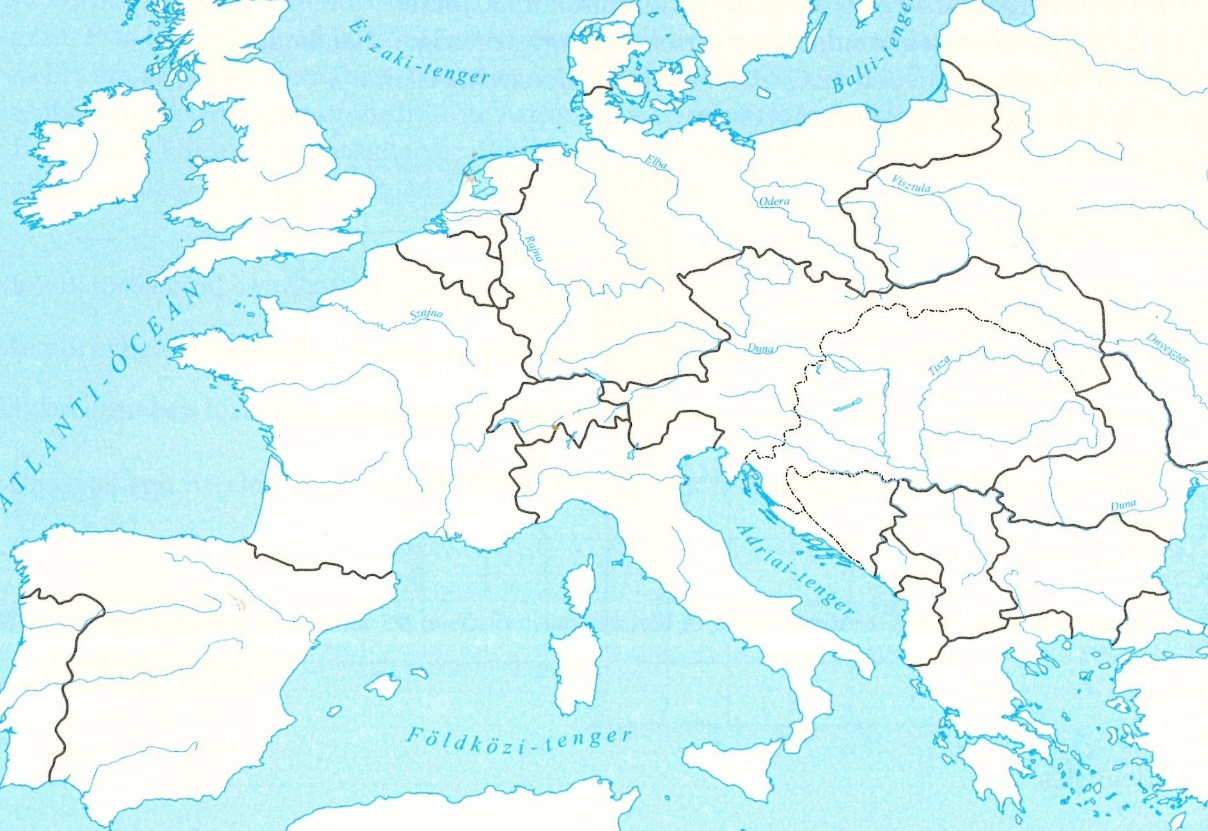 Az első világháború fontos csatájának színhelye volt a nyugati fronton. Az ütközet a német és a francia csapatok közt zajlott, 1916. február 21-től december 18-ig.Németország ezen az országon keresztül tervezte Franciaország lerohanását.1917. november 06-07. a Téli Palota elfoglalása.Az első világháborút lezáró békekonferencia lezárása.Az Osztrák-Magyar Monarchia uralkodójának székhelye.Az első világháborút kirobbantó merénylet helyszíne.Kétfrontos háborúra kényszerült. Utcáin zajlott az „őszirózsás forradalom.Bár szerződés kötötte a központi hatalmakhoz, a háború kitörésekor semleges maradt.Olasz és többek közt magyar katonai ezredek élet-halál harcot vívtak ezen a területen.1919. június 28-án alakult meg a Népszövetség, amelynek központja volt itt.Ennek az országnak a hadba lépése elősegítette Szerbia elfoglalását.	24 pont/9. Töltsd ki a feladatot értelemszerűen!	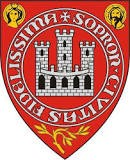 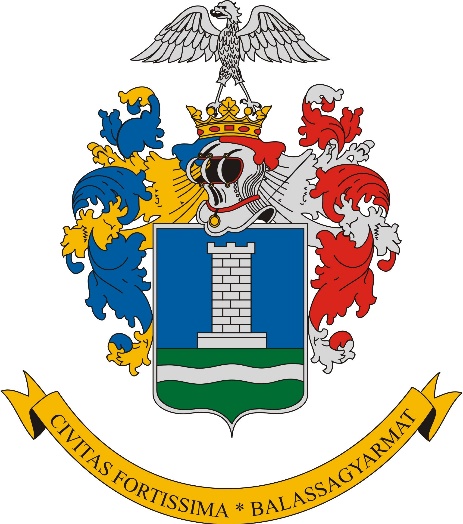 Város neve:												Latin kifejezés jelentése:									Miért és mikor érdemelte ki ezt a jelzőt?     																													8 pont/Beérkezési határidő: 2024. január 10.Cím: „Salla” Művelődési Központ és Könyvtár8999 Zalalövő, Szabadság tér 2.E-mail cím: zalakonyvtar@gmail.comTel.: +36/30/870-0893ÉvtizedEurópán belüli eseményEurópán kívüli esemény1860-18701870-18801880-18901890-19001900-19101910-19201.2.3.4.5.6.7.8.9.10.11.12.